Name: ...............................................Top 100 French words used in AQA Listening and Reading – Foundation Level onlyHow many do you know? green = definitely, amber= think so, red = no idea!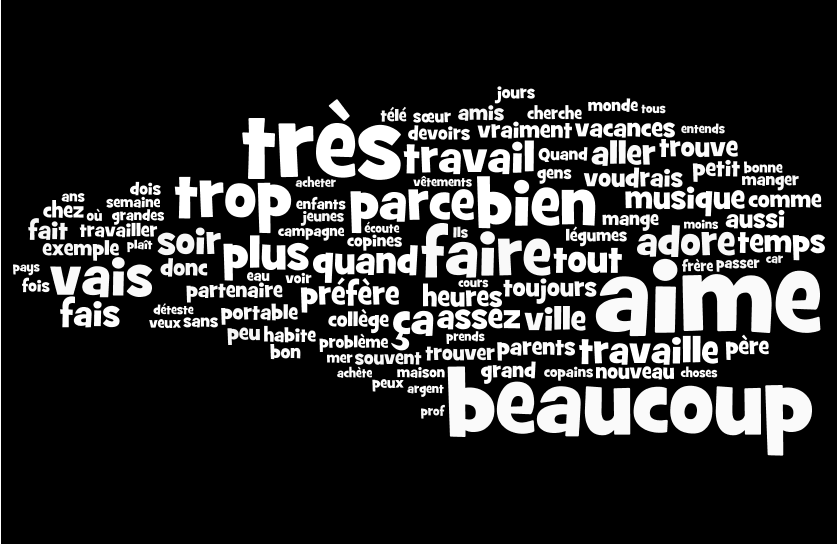 